HIGHLINEflat by PENEDER T0 und T30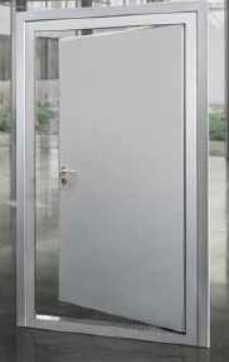 Allgemeine Konstruktionsbeschreibung:Türblatt, gefalzt, mit planebener Oberfläche aus verzinktem Stahlblech 1 mm dick, vollflächig verklebt mit Isolierung, Türblatt flächenbündig, mit Dichtungen sowie innenliegender Randverstärkung, Türblattdicke 73 mm. Einbauteile und Einlegeteile entsprechend Grundausführung sowie Angepasst an die jeweiligen Mehrpreisvarianten. Türblatt sendzimirverzinkt oder pulverbeschichtet, Farbe nach Wahl des Auftraggebers aus den RAL-Standardfarben (Glanzgrad 30+/-10). Bei Ausführung „ZERO“ wird eine beidseitig flächenbündige Verglasung aus 3 Scheiben- Isolierglas für den Innenbereich ohne Glasrahmen/Glasleisten ausgeführt. Friesbreite umlaufend mindestens 170mm. Zarge als beidseitig flächenbündige Stumpfzarge in RAL nach Wahl des Auftraggebers bei erfolgter Beauftragung. Ausführung mit flacher Dichtnut samt Dichtung. Ausführung aus 1,5 bzw. 1,9 mm dickem verzinktem Stahlblech. Spiegelbreite der Zargen 76 mm; Falzmaß 52 x 15 bzw. 19 x 16 mm, mit oder ohne Bodeneinstand. Ausführungen für Dübelmontage oder Leichtbauwand-Einbau. Max. Mauerleibung für Tiefzarge 625mm. Beschlag bestehend aus Einfallenschloss mit Wechsel für Rundzylinder (RZ) gerichtet, Nuss (9 mm) z.B. ECO. Drückergarnitur: Rundrosetten, Edelstahl mit Stahlkern, "Waggonform", z.B. ECO D110. Drückerhöhe 1050 mm. Mit dreidimensional einstellbaren verdeckt liegenden Objektbändern, z.B. SIMONS TECTUS, verzinkt und pulverbeschichtet. Die Anzahl der Bänder richtet sich nach dem Türblattgewicht und variiert zwischen 2 und 5 Bändern. Eine ordnungsgemäße und langlebige Funktion durch ausreichende Anzahl an Bänder ist vorzusehen. Das Türsystem wird mit einem hydraulischen Türschließmechanismus in unsichtbarer Einbauvariante („Einbautürschließer“) ausgestattet. Schalldämmung entsprechend EN ISO 717-1, Feuerschutz entsprechend EN 1634-1, Feuerschutz EN13501-2:  E0 oder EI230-CSa, brandhemmend & kaltrauchdicht	(siehe Detailposition)Feuerschutz DIN 4102-2: T0 oder T30, brandhemmend (siehe Detailposition)Bei Auswahl Brandschutz, Rauchschutz, Einbruchhemmung sind die Ein- und Anbaubauteile entsprechend Zulassung für die gewählte Option zu verwenden!  Anlage versteht sich fertig inklusive Lieferung, Montage und falls erforderlich (z.B. Antrieb) Abnahme durch einen Ziviltechniker.Variante A)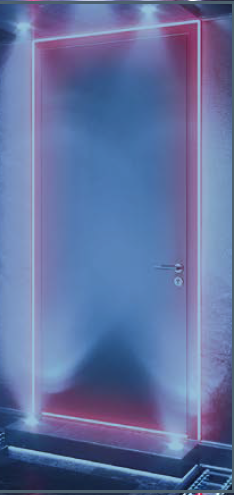 Flächenbündige 1 flg. isolierte Drehflügeltüre ohne Brandschutz, mit Zarge.z.B. HIGHLINEflat by PENEDER E0, oder gleichwertigesLichtes Zargenmaß (BxH)	...............  x ............... mm
.............. ST               EP ..............................                   ..............................Variante B)Flächenbündige 1 flg. isolierte Drehflügeltüre brandhemmend, mit Zargez.B. HIGHLINEflat by PENEDER EI230-C, oder gleichwertigesLichtes Zargenmaß (BxH)	...............  x ............... mmAngebotenes Erzeugnis: . . . . . . . . . . . .
.............. ST               EP ..............................                   ..............................Variante C)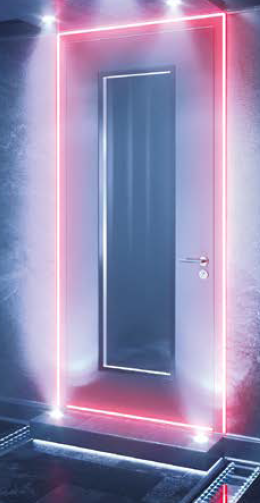 Flächenbündige 1 flg. isolierte Drehflügeltüre mit flächenbündigem Glasausschnitt, ohne Brandschutz, mit Zargez.B. HIGHLINEflatzero by PENEDER E0, oder gleichwertigesLichtes Zargenmaß (BxH)	...............  x ............... mmGlasausschnitt (BxH):	...............  x ............... mm  Angebotenes Erzeugnis: . . . . . . . . . . . ............... ST               EP ..............................                   ..............................Variante D)Flächenbündige 1 flg. isolierte Drehflügeltüre mit flächenbündigem Glasausschnitt, brandhemmend, mit Zargez.B. HIGHLINEflatzero by PENEDER EI230-C, oder gleichwertigesLichtes Zargenmaß (BxH)	...............  x ............... mmGlasausschnitt (BxH):	...............  x ............... mm  Angebotenes Erzeugnis: . . . . . . . . . . . .
.............. ST               EP ..............................                   ..............................Nachfolgend werden Ergänzungen zum oben angeführten Grundprodukt HIGHLINE by PENEDER in Form von Mehrpreisen auf die Grundposition angeführt. Werden grundlegende Änderungen am Grundprodukt durch die Ausführung einer Mehrpreisposition nötig (z.B. bei einer Änderung der Türe durch Mehrpreis Schlosses auf Panikschloss entfällt das Basisschlosses der Grundposition) sind diese in im Preis der Mehrpreisposition eingerechnet. Dies gilt ebenso für alle erforderlichen zusätzlichen Einlegeteile in den Türkorpus wie z.B. Leerverrohrungen für elektromechanisches Schloss, Reed-Kontakte etc.Besondere AnforderungenMehrpreis für Ausführung als Rauchschutztüre Sa (Kaltrauch)Ausführung Rauchschutz entsprechend EN 1634-3 durch entsprechende Dichtmaßnahmen an Türblatt und Zarge. Alle erforderlichen Änderungen in Füllung, Einlegeteilen zur Erreichung des Schutzzieles sind in die Aufpreis Position einzurechnen.............. ST               EP ..............................                GP   ..............................Mehrpreis für Ausführung als Rauchschutztüre S200 (Heissrauch)Ausführung Rauchschutz entsprechend EN 1634-3 durch entsprechende Dichtmaßnahmen an Türblatt und Zarge.Alle erforderlichen Änderungen in Füllung, Einlegeteilen zur Erreichung des Schutzzieles sind in die Aufpreis Position einzurechnen.............. ST               EP ..............................                GP   ..............................Mehrpreis für Schallschutzanforderung bis 27dBÄnderung der Türkonstruktion in Zargenabdichtung und Türblattdichtung auf Schallschutzmaßnamen bis 27dB ohne Änderung der Türblattdicke. Mehrpreisposition unabhängig der gewählten Brandschutzklassifikation.Alle erforderlichen Änderungen in Füllung, Einlegeteilen etc. sind in die Aufpreis Position einzurechnen.............. ST               EP ..............................                GP   ..............................Mehrpreis für Schallschutzanforderung bis 32dBÄnderung der Türkonstruktion in Zargenabdichtung und Türblattdichtung auf Schallschutzmaßnamen bis 32dB ohne Änderung der Türblattdicke. Mehrpreisposition unabhängig der gewählten Brandschutzklassifikation.Alle erforderlichen Änderungen in Füllung, Einlegeteilen etc. sind in die Aufpreis Position einzurechnen.............. ST               EP ..............................                GP   ..............................Mehrpreis für Schallschutzanforderung bis 42dBÄnderung der Türkonstruktion in Zargenabdichtung und Türblattdichtung auf Schallschutzmaßnamen bis 42dB nach ohne Änderung der Türblattdicke. Mehrpreisposition unabhängig der gewählten Brandschutzklassifikation.Alle erforderlichen Änderungen in Füllung, Einlegeteilen etc. sind in die Aufpreis Position einzurechnen.............. ST               EP ..............................                GP   ..............................Mehrpreis für erhöhte Einbruchshemmung RC2Ausführung entsprechend EN 1627 RC2. Alle erforderlichen Änderungen in Füllung, Einlegeteilen zur Erreichung des Schutzzieles RC2 sind in die Aufpreis Position einzurechnen.............. ST               EP ..............................                GP   ..............................Mehrpreis für erhöhte Einbruchshemmung RC3Ausführung entsprechend EN1627 RC3. Alle erforderlichen Änderungen in Füllung, Einlegeteilen zur Erreichung des Schutzzieles RC3 sind in die Aufpreis Position einzurechnen.............. ST               EP ..............................                GP   ..............................Schloss & SperrenMehrpreis für Verriegelung mit differenten Funktionen (Riegel-Schloss)Einbau eines Schlosses mit differenten Verriegelungsfunktion in den Gehflügel anstelle des Standard-Schlosses. Alle erforderlichen Änderungen in Füllung, Einlegeteilen etc. sind in die Aufpreisposition einzurechnen. z.B. ABLOY EL, BKS Security, oder gleichwertigPanikfunktion:                    	Panik B / Panik E	[nichtzutreffendes löschen]Betätigung:	mechanisch / motorisch	[nichtzutreffendes löschen]Funktion:                    	einfach / mehrfach	[nichtzutreffendes löschen].............. ST               EP ..............................                GP   ..............................Mehrpreis für WC-Verriegelung im TürflügelEinbau eines Sondereinsatzes für WC-Anlagen im Türflügel. Alle erforderlichen Änderungen in Füllung, Einlegeteilen etc. sind in die Aufpreisposition einzurechnen............... ST               EP ..............................                GP   ..............................Mehrpreis für 2 PZ – Schloss (Müllraumanwendung)Einbau eines Sondereinsatzes für Sperrfunktion mit zweitem Profilzylinder im Türflügel. Alle erforderlichen Änderungen in Füllung, Einlegeteilen etc. sind in die Aufpreisposition einzurechnen............... ST               EP ..............................                GP   ..............................Mehrpreis für Reed Kontakt im TürflügelEinbau eines Überwachungskontaktes im Türflügel, ausgeführt als Reed-Kontakt. Manipulationssicher verbaut. Alle erforderlichen Änderungen in Füllung, Einlegeteilen etc. sind in die Aufpreisposition einzurechnen............... ST               EP ..............................                GP   ..............................Mehrpreis für E-Öffner Einbau eines für den erforderlichen Zweck zugelassenen E-Öffners, Dauerstromfest über gesamten Spannungsbereich, Vorlastmodus einstellbar, integrierte Supressordiode, z.B. effeff143 oder gleichwertig.Alle erforderlichen Änderungen in Füllung, Einlegeteilen etc. sind in die Aufpreisposition einzurechnen............... ST               EP ..............................                GP   ..............................
Mehrpreis für E-Öffner als Ruhestromöffner (Fluchtwegtüröffner)Einbau eines speziell für die Anwendung zur Verriegelung von Türen in Rettungswegen konzipierten Ruhestrom-Türöffner mit seinen geringen Einbaumassen, Dauerstromfest über gesamten Spannungsbereich, Vorlastmodus einstellbar, integrierte Supressordiode, inklusive Fallenschloss am Türblatt. Montage manipulationsgeschützt im Sturzbereich, z.B. effeff332 oder gleichwertig.Alle erforderlichen Änderungen in Füllung, Einlegeteilen etc. sind in die Aufpreisposition einzurechnen............... ST               EP ..............................                GP   .............................Flucht - BeschlägeVorbemerkung (Definition EN179 / EN1125 sowie PANIK E / PANIK B): Fluchttüre Panik B (Für Türen, die zeitweise einen Durchgang von innen und außen ermöglichen müssen)Die Tür ist beidseitig mit Türdrückern ausgerüstet. Die abgesperrte Tür kann von innen immer geöffnet werden (Panikfunktion). Der äußere Drücker ist in der Regel ausgekuppelt in Leerlauffunktion. Durch Entriegeln mit einem Schlüssel wird die Normalfunktion erreicht, so dass die Tür von innen und außen zu öffnen ist.EN179: beidseitig Drücker; Für Bereiche in denen Personen den Fluchtweg kennenEN1125: Außen Drücker, Innen Panikstange. Für öffentliche BereicheFluchttüre Panik E (Für Türen, die von außen nur mit dem Schlüssel geöffnet werden sollen)Die Tür ist innen mit einem Drücker und außen mit einem feststehenden Knopf ausgestattet. Die abgesperrte Tür kann von innen immer über die Anti-Panikfunktion geöffnet werden - von außen nur mit einem Schlüssel. EN179: Außen Knauf, Innen Drücker; Bereiche in denen Personen den Fluchtweg kennenEN1125: Außen Knauf, Innen Panikstange. Für öffentliche BereicheMehrpreis für Ausführung Beschlag als Fluchttüre EN179 – Panik BAusführung entsprechend EN179 (Notausgangsverschlüsse mit Drücker) geprüft als zugelassene Fluchttüre. Eine Änderung des Drückerbeschlags auf C-Form oder U-Form ist einzurechnen. Alle erforderlichen Änderungen in Füllung, Einlegeteilen sind in die Aufpreisposition einzurechnen............... ST               EP ..............................                GP   ..............................Mehrpreis für Ausführung Beschlag als Fluchttüre EN179 – Panik EAusführung entsprechend EN179 (Notausgangsverschlüsse mit Drücker) geprüft als zugelassene Fluchttüre. Eine Änderung des Drückerbeschlags auf C-Form oder U-Form ist einzurechnen. Alle erforderlichen Änderungen in Füllung, Einlegeteilen zur Erreichung sind in die Aufpreisposition einzurechnen............... ST               EP ..............................                GP   ..............................Mehrpreis für Ausführung Beschlag als Fluchttüre EN1125 – Panik BFür Türen, die zeitweise einen Durchgang von innen und außen ermöglichen müssen.Ausführung entsprechend EN1125 (Paniktürverschlüsse mit horizontaler Betätigungsstange) geprüft als zugelassene Fluchttüre für öffentliche Bereiche. Alle erforderlichen Änderungen in Füllung, Einlegeteilen sind in die Aufpreisposition einzurechnen............... ST               EP ..............................                GP   ..............................Mehrpreis für Ausführung Beschlag als Fluchttüre EN1125 – Panik EFür Türen, die von außen nur mit dem Schlüssel geöffnet werden sollen.Ausführung entsprechend EN1125 (Paniktürverschlüsse mit horizontaler Betätigungsstange) geprüft als zugelassene Fluchttüre für öffentliche Bereiche. Alle erforderlichen Änderungen in Füllung, Einlegeteilen sind in die Aufpreisposition einzurechnen............... ST               EP ..............................                GP   ..............................Zusatzausstattung Türschliesser / ServoantriebeMehrpreis Ausführung Türschliesser mit integrierter FeststellungDer Türschliesser wird mit einem integrierten Haltesystem zum Anschluss an eine Auslösevorrichtung (Drucktaster, Brandmeldeanlage…) ausgeführt. Die Auslösevorrichtung ist gerichtet oder veranlasst durch den Auftraggeber, gemäß EN1155 bzw. EN14637. Auslösetaster, erforderliche Verkabelung sowie Anschluss werden über dem Auftraggeber veranlasst und sich nicht Gegenstand der Position. Alle erforderlichen Änderungen............... ST               EP ..............................                GP   ..............................Mehrpreis Ausführung Türschliesser mit integriertem RauchmelderDer Türschliesser wird mit einer integrierten elektrischeren Feststellung (Haltesystem) und integrierte Rauchschalterzentrale mit Alarmschwellennachführung, Verschmutzungsanzeige und Prüftaste ausgeführt. Bei Sturzhöhe > 1 m werden 2 zusätzliche Deckenmelder benötigt. Erforderliche Verkabelung sowie Anschluss werden über dem Auftraggeber veranlasst und sich nicht Gegenstand der Position. Alle erforderlichen Änderungen in Füllung, Einlegeteilen zur Erreichung des Schutzzieles sind in diese Aufpreisposition einzurechnen............... ST               EP ..............................                GP   ..............................Mehrpreis Basispaket Rauchmeldezentrale (RMZ)Basispaket bestehend auch Rauchmeldezentrale RZ-24 inklusive Auslöseeinrichtung mit Netzteil, 2 Stück optische Rauchmelder inklusive Sockel sowie Montagewinkel und Handtaster „Tür zu“ Aufputz Wippe rot............... ST               EP ..............................                GP   ..............................Mehrpreis zusätzliche Rauchmelderoptische Rauchmelder, 24 V, mit 2-Draht ECwire Technologie, komplett mit Sockel, Farbe Weiß, geprüft nach EN 54-7, integrierte Leitungsüberwachung, DIN EN 14637. .............. ST               EP ..............................                GP   ..............................Mehrpreis für elektrisch betriebenen Türöffner / Türantrieb, unterstützend Für einflügelig Türen, zertifiziert nach EN 1154, für bauseitige Anschlagtüren als geräuscharmer elektromechanischer Drehtürantrieb mit Servofunktion für Innen- und Außentüren, in 70 mm Bauhöhe, mit verstellbarer Federkraft, geprüft und zertifiziert nach EN 16005.Erleichterte manuelle Öffnung durch die „Smart swing“-Funktion im Servomodus im Bereich der barrierefreien Begehung von 0°. Im Preis einzurechnen ist die Lieferung, Montage, Inbetriebnahme und Erstabnahme durch Ziviltechniker. Betriebsarten: Servo, Daueroffen, Nacht, Off, einstellbar über integrierten Programmschalter, sämtliche Einstellungen über Display-Programmschalter möglich. Fingerschutzrollo mechanisch, zur Absicherung der Nebenschließkante am Gangflügel auf Bandgegenseite des motorisierten Türflügels nach EN 16005 (öffentlicher Bereich und schutzbedürftige Personen). Ansteuerung über Drückerkontakt oder mechanischem Drehschaltkontakt. z.B. GEZE Powerturn F Automatik, oder gleichwertigesAlle erforderlichen Änderungen in Füllung, Einlegeteilen etc. sind in die Aufpreisposition einzurechnen............... ST               EP ..............................                GP   ..............................Mehrpreis für elektrisch betriebenen Türöffner / Türantrieb, vollautomatischFür einflügelig Türen, zertifiziert nach EN 1154, für bauseitige Anschlagtüren als geräuscharmer elektromechanischer Drehtürantrieb für Innen- und Außentüren, in 70 mm Bauhöhe, mit verstellbarer Federkraft, geprüft und zertifiziert nach EN 16005. Erleichterte manuelle Öffnung durch die „Smart swing“-Funktion im Bereich der barrierefreien Begehung von 0°. Im Preis einzurechnen ist die Lieferung, Montage, Inbetriebnahme und Erstabnahme durch Ziviltechniker. Betriebsarten: Daueroffen, Automatik, Ladenschluss, Nacht, Off, einstellbar über integrierten Programmschalter, sämtliche Einstellungen über Display-Programmschalter möglich. Laser Scanner GC 342 zur Absicherung des gesamten Schwenkbereiches in Auf-/Zurichtung inklusive Einklemmschutz kleiner Körperteile an der Nebenschließkante (für Band- und Bandgegenseite), sowie erweiterter Erfassungsbereich an der Hauptschließkante konform nach EN 16005 der automatisierten Türflügel. (öffentlicher Bereich und schutzbedürftige Personen).Farbton Laser Scanner: SchwarzFarbton Zubehör für Kabelkanal inkl. Abdeckungen: SchwarzDisplayprogrammschalter extern - Unterputz für Einstellung der Betriebsart sowie für Inbetriebnahme und Parametrierung des Antriebes, mit Funktionstasten, 2x 7-Segment-Display, alphanumerischer Fehleranzeige, Schutzart IP40. Kombination mit Schlüsselschalter zum Versperren des Programmschalters (Schutz gegen unbefugter Betätigung). z.B. GEZE Powerturn F Automatik, oder gleichwertigesAlle erforderlichen Änderungen in Füllung, Einlegeteilen etc. sind in die Aufpreisposition einzurechnen............... ST               EP ..............................                GP   ..............................Mehrpreis für einen Riegelschaltkontakt als Rückmeldung für den AntriebRiegelschaltkontakt, Riegelüberwachung im Schließblech einschließlich erforderlichem Kabel, VDS-Klasse C, Kontaktbelastbarkeit: max. 3 W / VA, Schaltspannung: max. 30 VDC Schutzstrom: max. 300 mA, Kontakt als WechslerAlle erforderlichen Änderungen in Füllung, Einlegeteilen etc. sind in die Aufpreisposition einzurechnen............... ST               EP ..............................                GP   ..............................